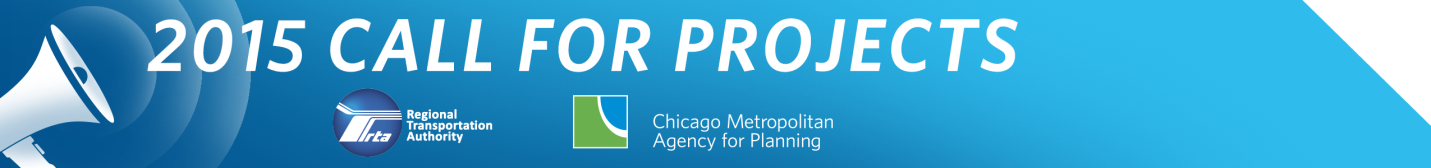 Application form:Community Planning Program andLocal Technical Assistance ProgramDEADLINE: Noon on Thursday, June 26, 2014
This application form is online at www.rtachicago.com/applications.  You may submit the form by email to applications@rtachicago.com.   Upon receipt of application, you will receive an e-mail verifying that your application has been received.  1. Name of Applicant: 
City of Chicago2. Main Contact for Application (please include name, phone number and email): Benet Haller, Department of Housing and Economic Development, 312.744.2850, c_benet.haller@cityofchicago.org
3. Type of Applicant (please check any that apply):
__x__ Local government
__x__ Multijurisdictional group* 		Please list the members of the group (including 						government and nongovernmental organizations):City of ChicagoFar South CDC	____ Nongovernmental organization*		Name of local government partner(s):__________________________________________
__________________________________________
__________________________________________*Applications submitted by multijurisdictional groups and nongovernmental organizations must include a letter indicating support from each relevant local government.  See the FAQs for more information.  Nongovernmental applicants are strongly encouraged to contact CMAP or the RTA prior to submitting their application to discuss their project and the demonstration of local support.4. Project Type (please check any that apply):Please check all statements below that describe characteristics of your project.  (This will help us determine whether your project is best handled by CMAP or RTA.)__x__ My project involves preparation of a plan.__x__ My project helps to implement a past plan.__x__ My project links land use, transportation, and housing.__x__ My project has direct relevance to public transit and supports the use of the existing transit system.____ My project is not directly related to transportation or land use, but implements GO TO 2040 in other ways.5. Project Location:Please provide a brief description of the location of your project.  You may include a map if that helps to describe location, but this is not required.  If your project helps to implement a past plan, please include a link to that plan.Roseland is a Community Area in the City of Chicago and is roughly bounded by 91st Street on the north, 115th Street on the south, Cottage Grove on the east, and Halsted Street on the west. Metra Electric Blue Island stations are located on the outer east boundary along Cottage Grove at Kensington and 115th Street, 111th Street (Pullman), 107th Street and South Dauphin, 103rd Street (Rosemoor), and 95th Street & Chicago State University. Union Pacific Railroad that carries freight cargo south and north runs directly through the center of the Roseland community. The Union Pacific Railroad is also the potential site location for the proposed $2.3 billion Chicago Transit Authority (CTA) Red Line Extension at 103rd, 111th, and 115th. Roseland is also home to the busiest intermodal commuter transit terminal in the entire CTA system. 95th Red Line station is the busiest transit terminal that offers CTA rail, CTA bus, PACE bus, and Greyhound pick-up and drop-off. The station is also slated for a $240 million terminal renovation scheduled for 2014. The area was initially settled in the 1840s by Dutch immigrants, but rapid growth occurred in 1892 with the development of the town of Pullman. In 1873, James H. Bowen, president of the Calumet and Chicago Canal and Dock Company, suggested the name Roseland for the tidy village with its beautiful flowers. Roseland became a very cosmopolitan community made of multi-cultural, racial, and ethnic backgrounds. Modern brick homes were built with electricity, plumbing, and gas utilities. Skilled tradesmen from all over Europe immigrated to the town of Pullman with many settling in nearby Roseland due to the plenteous industrial jobs. There was a large population of Italian Americans east of Roseland, which made the Kensington area the center of South Side Italian life. San Antonia de Padua (St. Anthony’s) cathedral was a cultural landmark of the area. The supporting businesses flourished exponentially along Michigan Avenue from 103rd to 119th Streets, which served the entire south side of Chicago. The area population continued to grow in the 1930s to the 2000 from 43,000 to 52,000 people. The area was also once the location for the Historic Underground Railroad. As the industrial companies declined in the nearby Pullman and West Pullman communities, the area suffered a decline in residential homeownership and values, small business disinvestment, and population. The current population for Roseland is 44,619 down from 52,723 in 2000. 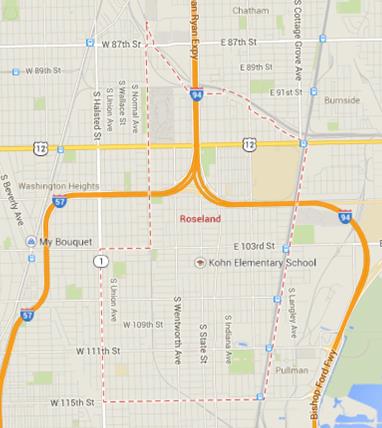 Roseland Neighborhood MapIn partnership with neighborhood organizations and businesses, the SGA Youth and Family Services won the Promise Neighborhood Initiative program award from the Department of Housing and Urban Development (HUD). The vision of the program is that all children and youth growing up in Promise Neighborhoods have access to great schools and strong systems of family and community support that will prepare them to attain an excellent education and successfully transition to college and a career. The purpose of Promise Neighborhoods is to significantly improve the educational and developmental outcomes of children and youth in our most distressed communities, and to transform those communities. The Metra Electric Blue Island travels south along Cottage Grove which is the boundary between Roseland and Pullman with stations at 95th Street & Chicago State University, 103rd Street (Rosemoor), 107th Street (South Dauphin Street), 111th Street (Pullman), and 115th Street (Kensington). The Metra Electric Blue Island continues to the south adjacent community in West Pullman. Metra Rock Island Main Line travels south just west of Roseland with a station at 87th & Halsted, 95th & Vincennes, and 103rd & Vincennes. Several buses serve the area including CTA Lines 5, 9, 29, 34, 95E, 95W, 100, 103, 106, 108, 111, 112, 115, 119; PACE 352, 381, 353, 359; and Greyhound Bus. The 95th Street CTA Terminal is the busiest intermodal terminal in the public transit system.The CTA Red Line Extension is a planned $2.3 billion to be extended from 95th Street to 130th Street through Roseland and West Pullman along the historic Union Pacific Railroad. This service will provide frequent service via the El downtown and connections throughout the City of Chicago. The 95th Street Terminal is slated for a $240 million renovation starting in July 2014. In 2011, Governor Patrick Quinn signed into law the Roseland Medical District in order to bring new economic commerce to the far south side. There is only one other medical district in the City of Chicago, and, based the Illinois Medical District (IMD) at the University of Illinois at Chicago (UIC), a medical district can generate nearly $350 billion in commerce to the community. The Roseland Medical District surrounds the Roseland Community Hospital and the new multi-million dollar Outpatient Clinic and Emergency Center, which expands within a mile radius. In 2013, 107th Street Tax Increment Financing (TIF) application was approved by City Council. The 107th Street TIF is another tool for businesses through the Small Business Improvement Fund (SBIF), and two residential programs TIFWorks Program and the Neighborhood Improvement Program (NIP). The TIF will also be used for capital improvement projects as well. 6. Project Description:Please tell us what you would like to do in your community, and what assistance is needed.  If you have more than one idea, please submit a separate application for each project.  Please be specific, but also brief (less than two pages per project idea)—we simply want to have a basic understanding of what you want to do.  CMAP and RTA staff will follow-up with you if we need any additional information to fully understand your proposed project. 

The City of Chicago would like to develop a Cultural Plan for the Roseland area in order to build on significant investments that have been made, or planned for the area. The plan will focus on Arts and Culture development in the Roseland community. The plan will focus on land use and zoning, economic development, transportation assets including the Metra lines and CTA rail and bus terminals, and assessing the role of Arts and Culture in the community.The Arts & Culture Plan will be based on the cooperation of the City and several key stakeholders that are discussed below. The Plan will focus on the following key deliverables:An Arts and Culture Assessment to determine the arts and cultural needs of the Roseland community. The community is loaded with historical information, but the stories and arts are not displayed thus leading to disinvestment and loss of tourism dollars that generate millions for the community. Currently, the Far South CDC is supporting the Pullman National Park campaign that would greatly assist in the development of arts and culture within the Roseland community. A Commercial and Recreational Market Study that will determine the impact of the arts and culture industry that would benefit the Roseland community and stimulate jobs and other businesses. The study will look at Halsted Street in particular along with other vacant store fronts along arterial business corridors and vacant lots. Currently, the Far South CDC is devoting resources from the Special Service Area to encourage artistic and cultural projects along Halsted Street. The Far South CDC is currently working on developing a second Special Service Area to increase the art and culture investment in its service area.An Urban Design Recommendation to promote community character, leverage the unique historical strengths of the community, and promote and improve public image that would help attract economic investment and community stabilization. The Far South CDC will continue to work with the University of Illinois at Chicago College of Urban Planning and Public Affairs (UIC-CUPPA) to further develop the “Halsted Crossing Study”. http://www.farsouthcdc.org/uploads/Halsted_Corridor_Final_Presentation.pdf. The Development of a Local Steering Committee to bring stakeholders together into a unified effort to coordinate both the plan, and eventual implementation of the plan, to ensure that efforts and investments are coordinated and have maximum impact to encourage redevelopment and reinvestment in the neighborhood.A Residential and Business Outreach Program to involve businesses and residents in the development of the plan.A Transportation Study to determine transportation needs and impact of current and proposed projects, inventory assets surrounding the terminals, and develop ways to improve utilization of the wealth of public transportation in the area. An Action Plan that lays out each goal, objective and role for City agencies, nonprofit organizations, foundations, private entities to implement the recommendations of the plan. Key Assets and Partners Include:Far South Community Development Corporation (Far South CDC) is an economic development organization that encourages economic investment into the Far South communities. The organization is a current delegate agency of the City of Chicago that has nearly 1,500 businesses in their network; manages a Special Service Area (SSA) that provides enhanced City services including security, sanitation, façade enhancement, and marketing to local businesses within the SSA district; manages the Micro-Market Recovery Program (MMRP) for West Pullman; assisted in the creation of the 107th Street TIF; CTC Center; and sponsors a carnival for the community. Currently the organization is working to create another SSA south along Halsted, a community Wi-Fi program, which will provide low cost wireless internet to residents in the community to eliminate the digital divide, and an Illinois Small Business Development Center with the U.S. Small Business Administration.Salvation Army Kroc Recreation Center, 1250 W. 119th Street, is a state-of-the-art sports and multi-service center is one of only a handful of facilities in the nation and a destination for children and families throughout the far south side of Chicago and south suburbs. http://www.kroccenterchicago.org/ Chicago Neighborhood Initiatives/ Pullman Park Redevelopment is located in nearby Pullman, a new large mixed-use development is under construction by Chicago Neighborhood Initiatives (CNI). The development will include a 150,000 Wal-Mart in its first phases. Plans for subsequent phases may include as much as 500,000 square feet of retail and 1,500 homes. CNI is also working on NSP3 in the North and West Pullman MMRP in partnership with the Far South CDC. CNI also invests in projects including an allocation of $30 million in New Market Tax Credits (for economic development purposes), and manages a successful Micro-Lending Program with Accion Chicago. Greater Roseland Food Network (GRFN) is an organization dedicated to alleviating the food desert in the Greater Roseland Community. Currently, in partnership with the Chicago Food Depository, GRFN has a network of nearly 30,000 people across the City of Chicago. In partnership with Pullman Bank and Trust, Savers Fresh Market, and the Far South CDC, GRFN will be displaying Roseland’s first successful Farmers Market. Neighborhood Housing Services (NHS) is a HUD certified housing counseling agency dedicated to providing housing services to the residents of the far south communities. NHS is the largest housing agency in the City of Chicago. Last year, NHS, in unison with the Far South CDC and CNI assisted over 15 homeowners in receiving housing renovation grants totaling $187,500 and assisted nearly $1 million in financial assistance. Other Key Assets Include:Carter G. Woodson Regional Library is one of two regional libraries in the Chicago Public Library system in Chicago, in the U.S. state of Illinois, serving as the hub for its South District at 9525 S Halsted Street. Chicago Transit Authority (CTA) 95th Street Terminal Renovation is a $240 million project slated to begin July 2014.Chicago State University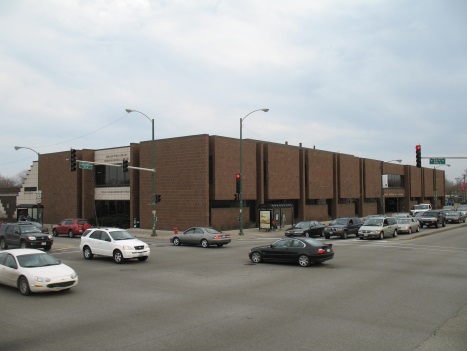 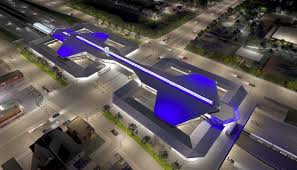 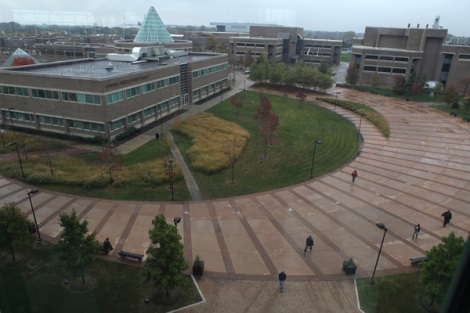 